3GPP TSG-SA5 Meeting #154 	S5-Changsha, China, 15 April - 19 April 2024Source:                        ZTE Corporation	Title:                             pCR TR 28.914 add use case, requirements and solution for customized intent reportDocument for:             ApprovalAgenda Item:	6.19.31	Decision/action requestedThe group is asked to discuss and agree on the proposal.2	References[1]	Study on intent driven management service for mobile network phase 3 v0.0.0[2]	SP-231737 "Study on intent driven management services for mobile network phase 3"3	RationaleWhen MnS Consumer expresses the intent expectation to MnS Producer, the MnS Consumer may have some requirements on Intent report (e.g., receive periodical and automated intent reports on a specific expectation target). It proposes to add key issue for introducing the MnS capability to enable MnS consumer to customize the content of intent report.This contribution is related to WT-3 of the FS_IDMS_MN_Ph3 SID [2], which is to investigate new requirements for additional intent driven management functionalities. 4	Detailed proposalStart of First change5	Use cases5.X.3 Potential solutions5.X.3.i Potential solution #<i>: <Potential Solution i Customized Intent Report> The existing intent IOC can be extended to support customized intent report by adding a new datatype: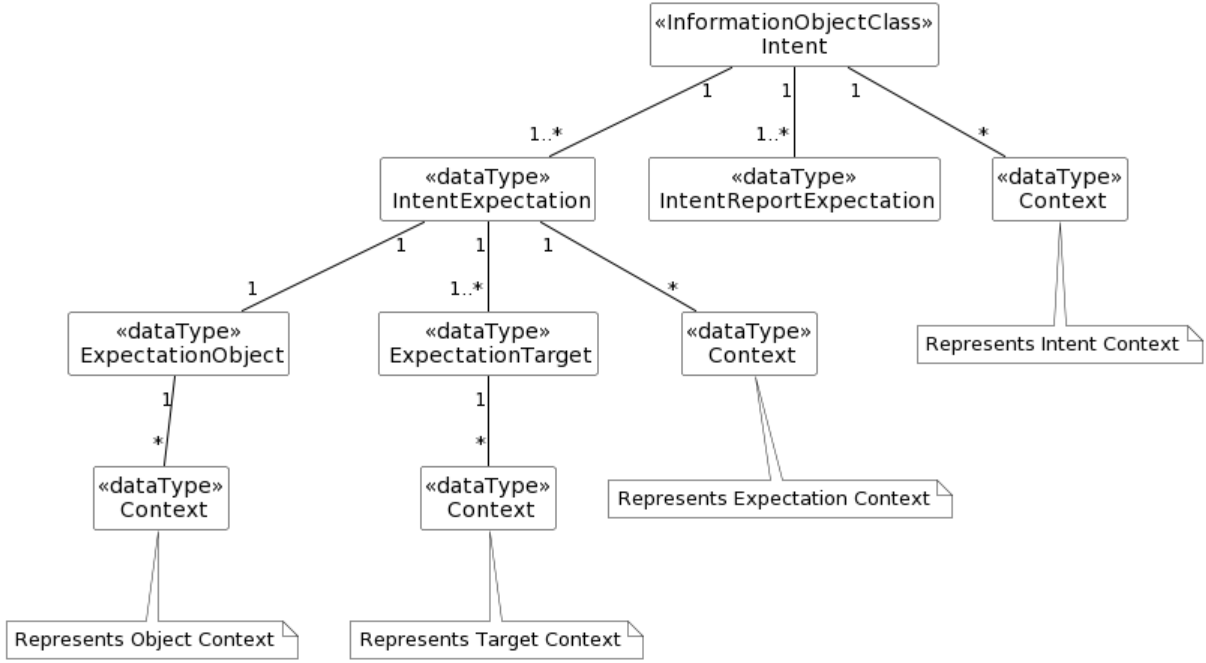 “reportingType”, represents the type of IntentReports, which can be one/any/all of “IntentFulfilmentReport”, “IntentConflictReport”, and “IntentFeasibilityCheckReport”.“reportingTime”, represents  condition for intent reporting. For example it can be an interval a specific time“reportingTargets”, represents the targets .5.X.4 Evaluation of potential solutionsEnd of First change